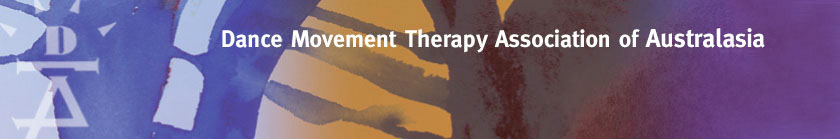 CPD Reporting and Audit Information Continuing Professional Development (CPD) is the means by which practitioners broaden and deepen their knowledge, skills and awareness, to develop the personal and professional qualities necessary for the effective practice of dance movement therapy. DTAA sees CPD as part of a lifelong professional learning process. The DTAA’s CPD requirements are intended to support the obligation of registered Professional Members to maintain currency of practice. Thus, it is recommended that CPD is spread over a broad range of learning opportunities.There are two categories from which the annual required 20 hours of CPD may be accrued: Category A: Minimum annual requirement – 15 hours Over the three year audit period, at least 20 of the 60 hours (20 hours per year times three years), should be accrued within Categories A1 and A2.  Category B: Maximum claimable annual allowance - 5 hoursReportingBefore renewal of membership each year, Professional Members must report their CPD for that financial year, by completing Sections One and the appropriate number of forms from Section Two of the attached forms. For each activity you attend (in Category A or B), the appropriate Activity Report (Section Two) must be completed. The summary chart (Section One) tells you which form will be required for each category. Then the total number of hours per Activity Code is entered into the form and this is added up to make the totals for Category A, Category B, and total CPD.Once CPD is documented and your renewal fees have been paid, then you will receive your annual Certificate of Currency.AuditEvery year approximately one-third of the Professional Members will have their CPD documentation audited by the Professional Membership Committee. This is a quality assurance process for the DTAA, ensuring that members are undertaking appropriate CPD and documenting it correctly. Members being audited will be advised by email and asked to provide appropriate evidence of their CPD uploaded to their profile on the WildApricot portal to substantiate what they have written on their forms. Submitting this formWhen you have completed this form, please save it as one pdf file and upload it your profile on DTAA’s membership system Wild Apricot.  Information on how to access WildApricot is available here:  https://dtaa.org.au/members-resources/CPD Reporting FormAnnual CPD requirement – 20 hours Category A:  Minimum annual requirement – 15 hours.The total annual requirement of 20 CPD hours may be accrued from Category A only. Category B: Maximum claimable annual allowance - 5 hours Please complete Sections 1 and 2 of this form.  See the preceding Cover Letter for more complete instructions on completing this form.Section 1: SummaryFor each activity claimed, please complete the appropriate template. Copy any template as many times as neededSection 2: CPD Activity Reporting Templates Form A: Activity Report – to be used for CPD Activity Categories A1 and A2Form B: Report for Contribution to DTAA Activities – to be used for A3Form C: Journal/Group Report –used for Categories A4, B1, B2, B3, and B4DeclarationI confirm that this information is true and correct and that I can provide documentation of it if required.  I am aware that the DTAA may audit this proces and require me to provide documentary evidence of these claimsName: Signature:   (please insert electronic signature here or typed name)Date: Name of memberReporting period1/7/2018 -30/6/2019Activity code Total CPD Category A  Section 2 Form to completeDocumentation neededNumber of hours for year A1Imparting knowledge relating to DMT through formal presentations, teaching, research and peer-reviewed publicationsForm APlease attach promotional materialA2Attendance at person-to-person courses, workshops, seminars and conferencesForm APlease attach certificate of attendanceA3Contributing to DTAA activities – executive, committees, writing for Moving OnForm BPlease attach pro-forma C signed by convenerA4Participation in online facilitated learning Form CPlease attach certificate or flyerTotal CPD Category A  Total CPD Category A  Activity codeTotal CPD Category B  Section 2 Form to completeNumber of hours for the year B1Personal dance practice: participation in dance movement activities that reinforce therapeutic skillsForm CB2Participation in peer learning groups (logged on journal/ group reporting form).Form CB3Participation in online non-facilitated learning(logged on journal/ group reporting form).Form CB4Reading dance movement therapy articles and books (logged on journal/ group reporting form).Form CTotal CPD Category B Total CPD Category B Total annual CPD Category A (must be 15 or more)Total annual CPD Category B  (no more than 5)Total annual CPD (A + B must total 20 or more)Activity code (A1 or A2)Activity descriptionTopicFacilitator/ConvenerRelevance to your currentprofessional workHost organisation or event providerDate(s)Location Number of hours Documentation attached: Certificate of attendance or otherDTAA Committee name or Other activityConvener of DTAA ActivityDescription of your personal contribution to this activity and its relevance to DTAANumber of Hours (as agreed upon by ConvenerActivity Code (A4, B1, B2, B3, or B4)Article reference Or name of GroupHours claimedNumber of people in groupReflection on content of article or group learning and its relationship to your practice (suggested word length 300 words):Reflection on content of article or group learning and its relationship to your practice (suggested word length 300 words):